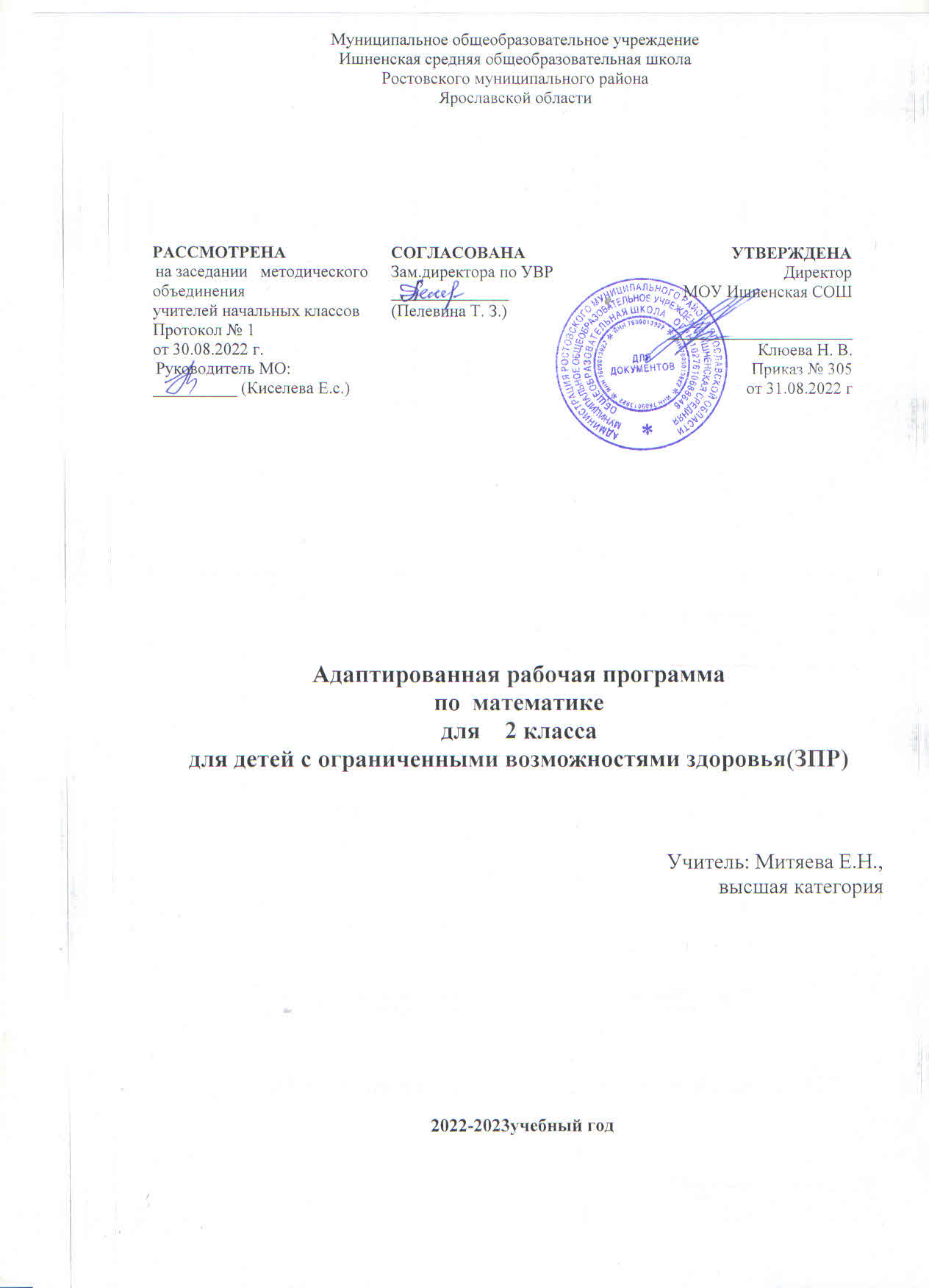 ПОЯСНИТЕЛЬНАЯ ЗАПИСКАРабочая программа курса «Математика и информатика» по математике составлена на основе следующих нормативных документов:Федеральный закон "Об образовании в Российской Федерации" 
от 29.12.2012 N 273-ФЗФедеральный государственный образовательный стандарт начального общего образования (ФГОС НОО), утвержденный приказом Министерства образования и науки РФ от 6 октября 2009 г. N 373, с изменениями и дополнениями от: 26 ноября 2010 г., 22 сентября 2011 г., 18 декабря 2012 г., 29 декабря 2014 г., 18 мая, 31 декабря 2015 г., 11 декабря 2020 г.Приказ Министерства просвещения Российской Федерации от 23.12.2020 № 766 "О внесении изменений в федеральный перечень учебников, допущенных к использованию при реализации имеющих государственную аккредитацию образовательных программ начального общего, основного общего, среднего общего образования организациями, осуществляющими образовательную деятельность, утвержденный приказом Министерства просвещения Российской Федерации от 20 мая 2020 г. № 254"(Зарегистрирован 02.03.2021 № 62645)Авторская программа М.И. Моро, С. И. Волковой, С.В. Степановой, М.И., Бантовой М.А., Бельтюковой Г.В. «Математика» ( М.: Просвещение, 2019 г), Федеральный государственный образовательный стандарт начального общего образования обучающихся с ограниченными возможностями здоровья (ФГОС НОО ОВЗ), утвержденный приказом Министерства образования и науки Российской Федерации от 19 декабря . № 1598АООП НОО с задержкой психического развития МОУ Ишненская СОШ (утв. приказом директора № 113 от 30.08.2017 г);ООП НОО МОУ Ишненская СОШ (утв. приказом директора № 15а д/о от 15.01.21 г);Учебный план МОУ Ишненская СОШ (утв. приказом директора № 307 о/д от 31.08.2022);Календарный учебный график МОУ Ишненская СОШ (утв. приказом директора № 308 о/д от 31.08.2022);Положение о рабочей программе по ФГОСНОО (утв. приказом директора № 243 о/д от 27.08.2021);Методическое письмо ГОАУ ИРО об организации учебного процесса в начальной школе в 2022/2023 гг.Учебник: М.И.Моро.  Математика: учебник для 2 класса: в 2 частях - М.: Просвещение, 2021г («Школа России»)Данный учебник включён в федеральный перечень на 2022 – 2023 учебный год.В соответствии с ООП Ишненской СОШ на изучение учебного предмета «Математика» во втором классе отводится 136 часов в год, 4 ч в неделю  (при 34 учебных неделях).        Срок реализации программы 1 год. Адаптированная рабочая программа по     математике рассчитана на обучающихся с задержкой психического развития (ЗПР). Во  2 классе в условиях инклюзии обучаются 2 ребенка с задержкой психического развития, которым ПМПК рекомендовала обучение по адаптированной образовательной программе для детей с ЗПР (вариант 7.2)                                     Место курса в учебном плане На изучение учебного предмета «Математика» в третьем классе отводится 136 часов в год, 4 ч в неделю, 34 недели. Срок реализации 1 годЦель реализации адаптированной программы обучающихся с ЗПР - обеспечение выполнения требований ФГОС НОО обучающихся с ОВЗ посредством создания условий для максимального удовлетворения особых образовательных потребностей обучающихся с ЗПР, обеспечивающих усвоение ими социального и культурного опыта.Оценка результатов освоения АООП НОО по математике проводится в соответствии с разделом «Система оценки» ООП НОО и «Положением о системе оценивания ОУ» и предусматривает проведение промежуточной аттестации в форме итогового теста      Основные направления коррекционной работы:развитие абстрактных математических понятий;развитие зрительного восприятия и узнавания;развитие пространственных представлений и ориентации;развитие основных мыслительных операций;развитие наглядно-образного и словесно-логического мышления;коррекция нарушений эмоционально-личностной сферы;развитие речи и обогащение словаря;коррекция индивидуальных пробелов в знаниях, умениях, навыках.       Психолого-педагогическая характеристика учащихся с ОВЗУчащиеся с ЗПР - это дети, имеющее недостатки в психологическом развитии, подтвержденные ТПМПК и препятствующие получению образования без создания специальных условий.Все учащиеся с ЗПР испытывают в той или иной степени выраженные затруднения в усвоении учебных программ, обусловленные недостаточными познавательными способностями, специфическими расстройствами психологического развития (школьных навыков, речи и др.), нарушениями в организации деятельности и/или поведения. Общими для всех обучающихся с ЗПР являются в разной степени выраженные недостатки в формировании высших психических функций, замедленный темп либо неравномерное становление познавательной деятельности, трудности произвольной саморегуляции. Достаточно часто у обучающихся отмечаются нарушения речевой и мелкой ручной моторики, зрительного восприятия и пространственной ориентировки, умственной работоспособности и эмоциональной сферы.Уровень психического развития поступающего в школу ребёнка с ЗПР зависит не только от характера и степени выраженности первичного (как правило, биологического по своей природе) нарушения, но и от качества предшествующего обучения и воспитания (раннего и дошкольного).Диапазон различий в развитии обучающихся с ЗПР достаточно велик – от практически нормально развивающихся, испытывающих временные и относительно легко устранимые трудности, до обучающихся с выраженными и сложными по структуре нарушениями когнитивной и аффективно-поведенческой сфер личности. От обучающихся, способных при специальной поддержке на равных обучаться совместно со здоровыми сверстниками, до обучающихся, нуждающихся при получении начального общего образования в систематической и комплексной (психолого-медико-педагогической) коррекционной помощи.Различие структуры нарушения психического развития у обучающихся с ЗПР определяет необходимость многообразия специальной поддержки в получении образования и самих образовательных маршрутов, соответствующих возможностям и потребностям обучающихся с ЗПР и направленных на преодоление существующих ограничений в получении образования, вызванных тяжестью нарушения психического развития и способностью или неспособностью обучающегося к освоению образования, сопоставимого по срокам с образованием здоровых сверстников. Планируемые предметные результаты изучения курса «Математика» 2 класс    С учетом индивидуальных возможностей и особых образовательных потребностей обучающихся с ЗПР предметные результаты должны отражать:                                            Предметные результаты
ЧИСЛА И ВЕЛИЧИНЫУченик научится:образовывать, называть, читать, записывать числа от 0 до 100;сравнивать числа и записывать результат сравнения;упорядочиватьзаданныечисла;заменять двузначное число суммой разрядных слагаемых;выполнять сложение и вычитание вида 30 + 5, 35–5, 35–30;устанавливать закономерность — правило, по которому составлена числовая последовательность (увеличение/уменьшение числа на несколько единиц); продолжать её или восстанавливать пропущенные в ней числа;группировать числа по заданному или самостоятельно установленному признаку;читать и записывать значения величины длины, используя изученные единицы измерения этой величины (сантиметр, дециметр, метр) и соотношения между ними: 1м = 100 см; 1 м = 10 дм; 1 дм = 10 см;читать и записывать значение величины время, используя изученные единицы измерения этой величины (час, минута) и соотношение между ними: 1 ч = 60 мин; определять по часам время с точностью до минуты;записывать и использовать соотношение между рублём и копейкой: 1 р. = 100 к.Ученик получит возможность научиться:группировать объекты по разным признакам;самостоятельно выбирать единицу для измерения таких величин, как длина, время, в конкретных условиях и объяснять свой выбор.АРИФМЕТИЧЕСКИЕ ДЕЙСТВИЯУченик научится:воспроизводить по памяти таблицу сложения чисел в пределах 20 и использовать её при выполнении действий сложения и вычитания;выполнять сложение и вычитание в пределах 100: в более лёгких случаях устно, в более сложных — письменно (столбиком);выполнять проверку правильности выполнения сложения и вычитания;называть и обозначать действия умножения и деления;использовать термины: уравнение, буквенное выражение;заменять сумму одинаковых слагаемых произведением и произведение — суммой одинаковых слагаемых;умножать 1 и 0 на число; умножать и делить на 10;читать и записывать числовые выражения в 2 действия;находить значения числовых выражений в 2 действия, содержащих сложение и вычитание (со скобками и без скобок);применять переместительное и сочетательное свойства сложения при вычислениях.Ученик  получит возможность научиться:вычислять значение буквенного выражения, содержащего одну букву при заданном её значении;решать простые уравнения подбором неизвестного числа;моделировать действия «умножение» и «деление» с использованием предметов, схематических рисунков и схематических чертежей;раскрывать конкретный смысл действий «умножение» и «деление»;применять переместительное свойство умножения при вычислениях;называть компоненты и результаты действий умножения и деления;устанавливать взаимосвязи между компонентами и результатом умножения;выполнять умножение и деление с числами 2 и 3.РАБОТА С ТЕКСТОВЫМИ ЗАДАЧАМИУченик  научится:решать задачи в 1–2 действия на сложение и вычитание, на разностное сравнение чисел и задачи в 1 действие, раскрывающие конкретный смысл действий умножение и деление;выполнять краткую запись задачи, схематический рисунок;составлять текстовую задачу по схематическому рисунку, по краткой записи, по числовому выражению, по решению задачи.Ученик получит возможность научиться:решать задачи с величинами: цена, количество, стоимость.ПРОСТРАНСТВЕННЫЕ ОТНОШЕНИЯ.ГЕОМЕТРИЧЕСКИЕ ФИГУРЫУченик  научится:распознавать и называть углы разных видов: прямой, острый, тупой;распознавать и называть геометрические фигуры: треугольник, четырёхугольник и др., выделять среди четырёхугольников прямоугольник (квадрат);выполнять построение прямоугольника (квадрата) с заданными длинами сторон на клетчатой разлиновке с использованием линейки;соотносить реальные объекты с моделями и чертежами треугольника, прямоугольника (квадрата).Ученик  получит возможность научиться:изображать прямоугольник (квадрат) на нелинованной бумаге с использованием линейки и угольника.ГЕОМЕТРИЧЕСКИЕ    ВЕЛИЧИНЫУченик  научится:читать и записывать значение величины длина, используя изученные единицы длины и соотношения между ними (миллиметр, сантиметр, дециметр, метр);вычислять длину ломаной, состоящей из 3–4 звеньев, и периметр многоугольника (треугольника, четырёхугольника, пятиугольника).Ученик получит возможность научиться:выбирать наиболее подходящие единицы длины в конкретной ситуации;вычислятьпериметрпрямоугольника (квадрата).РАБОТА С ИНФОРМАЦИЕЙУченик  научится:читать и заполнять таблицы по результатам выполнения задания;заполнять свободные клетки в несложных таблицах, определяя правило составления таблиц;проводить логические рассуждения и делать выводы;понимать простейшие высказывания с логическими связками: если…, то…; все; каждый и др., выделяя верные и неверные высказывания.Ученик получит возможность научиться:самостоятельно оформлять в виде таблицы зависимости между величинами: цена, количество, стоимость;общих представлений о построении последовательности логических рассуждений.                                     СОДЕРЖАНИЕ КУРСАЧисла от 1 до 100. Нумерация (16 часов)Числа от 1 до 20. Нумерация.Табличное сложение и вычитание. Новая счётная единица - десяток. Счёт десятками. Образование, название чисел, их десятичный состав чисел от 11 до 100. Поместное значение цифр.Клавиатурное письмо. Правила работы на компьютере и ТБ. Числа однозначные и двузначные.Порядок следования чисел при счёте.Единицы длины: миллиметр, метр. Соотношения между ними. Таблица единиц длины. Работа с компьютером. Действие с информацией. Наименьшее трехзначное число. Сотня. Замена двузначного числа суммой разрядных слагаемых. Сложение и вычитание вида: 30+5, 35-5, 35-30. Единицы стоимости: рубль, копейка. Соотношения между ними. «Что узнали. Чему научились».«Странички для любознательных» — задания творческого и поискового характера: задачи-расчёты; работа на вычислительной машине, которая меняет цвет вводимых в неё фигур, сохраняя их размер и форму; логические задачи. Контроль знаний.Сложение и вычитание (74 час)Решение и составление задач, обратных заданной. Решение задач на нахождение неизвестного слагаемого. Задачи на  нахождение  неизвестного уменьшаемого. Решение задач на нахождение неизвестного вычитаемого. Время. Единицы времени – час, минута.   Соотношение между ними. Определение времени по часам с точностью до минуты.Работа с таблицей на компьютере. Длина  ломаной.Работа с рисунками на компьютере. Задачи для любознательных.Тест по теме  «Задача» (работа на компьютере). Анализ результатов. Скобки. Установление  порядка выполнения действий в выражениях со скобками. Числовое выражение и его значение. Сравнение числовых  выражений.Периметр многоугольника. Сочетательное свойство сложения. Использование переместительного и сочетательного свойств сложения для рационализации вычислений. Контроль знаний. Взаимосвязь между компонентами и результатом сложения (вычитания). Проверка сложения и вычитания.«Странички для любознательных» — задания творческого и поискового характера: составление высказываний с логическими связками «если..., то...», «не все»; задания на сравнение длины, массы объектов; работа на вычислительной машине, изображённой в виде графа и выполняющей действия сложение и вычитание.Применение свойств  сложения. Проект «Математика вокруг нас. Узоры на посуде». Определение и описание закономерности в отобранных узорах. Использование готовой текстовой информации в сети Интернет при помощи учителя.Устные приёмы вычислений для случаев вида 36+2, 36+20, 60+18. Устные приёмы вычислений для случаев вида 36+2, 36+20. Устный приём вычислений для случаев вида 26+4. Устный приём вычислений для случаев 30-7. Устный приём вычислений для случаев вида 60-24. Решение задач в 1-2 действия на сложение и вычитание. Решение  задач на движение (использование чертежа). Устный приём сложения вида 26+7. Устный приём вычитания вида 35-7. Буквенные выражения. Овладение символьным языком. Выражение с переменной вида a+12, b-15, 48-c .Уравнение. Решение уравнений методом подбора. Проверка сложения вычитанием. Проверка  вычитания сложением. Письменный приём сложения вида 45+23. Письменный приём  вычитания вида 57-26.Работа с электронным  приложением к учебнику М.И. Моро «Математика» (CD).Угол. Виды углов: прямой, тупой, острый. Прямоугольник .Распознавание изображение. Построение прямоугольника на клетчатой бумаге Письменный приём сложения вида 37+48. Письменный приём сложения вида 37+53. Письменный приём сложения вида 87+13. Письменный приём вычитания вида 40-8. Письменный приём вычитания вида 50-24. Письменный приём  вычитания вида 52-24. Свойство противоположных сторон прямоугольника.Задания творческого и поискового характера: выявление закономерностей в построении числовых рядов; сравнение длин объектов; логические задачи и задачи повышенного уровня сложности. Квадрат. Построение квадрата на клетчатой бумаге. Проект «Оригами». Сбор информации по теме из различных источников, включая Интернет. Контроль знаний.Умножение и деление (25 часа)    Конкретный смысл  действия умножения. Связь умножения со сложением. Знак действия    умножения.Моделирование действия умножение с использованием предметов схематических рисунков, схематических чертежей. Закрепление по теме «Конкретный смысл  действия  умножения». Конкретный смысл  действия  умножения. Решение  текстовых задач, раскрывающих смысл действия умножения.Решение  текстовых задач, раскрывающих смысл действия умножения.Моделирование текстовых задач на умножение с использованием предметов, схематических рисунков, схематических чертежей. Периметр прямоугольника. Приемы умножения на 1 и на 0.Название компонентов и результата умножения. Контроль знаний. Название компонентов и результата умножения. Переместительное  свойство умножения. Закрепление по теме «Переместительное свойство  умножения». Закрепление и проверочная работа по теме «Умножение» (тест).Конкретный смысл  деления. Решение задач на деление по содержанию. Моделирование действия деление с использованием предметов, схематических  рисунков, схематических чертежей. Закрепление по теме «Решение  задач, раскрывающих смысл действия    деления». Конкретный смысл  деления. Решение задач на деление на равные части.Решение задач на делениеНазвания компонентов и результата  деления.Взаимосвязь между компонентами  и результатом умножения.Закрепление изученного по теме «Взаимосвязь между компонентами и результатом умножения».Приёмы  умножения и деления  на число 10. Прием деления, основанный на связи между компонентами и результатом умножения.Задачи  с величинами: цена, количество, стоимость. Приёмы  умножения и деления  на число 10.Задачи на нахождение неизвестного третьего слагаемого.Взаимная проверка знаний: «Помогаем друг другу сделать шаг к успеху» по теме «Умножение и деление»(тест) Оценим свои достижения.«Что узнали. Чему научились». «Странички для любознательных»—задания творческого и поискового характера: построение высказываний с логическими связками «если ..., то …», «каждый»; составление числовых рядов по заданной закономерности; логические задачи и задачи повышенного уровни сложностиТабличное умножение и деление (13 часов)Умножение числа 2 и  на 2.Приёмы умножения числа 2.Деление на 2.Работа с клавиатурным тренажером.Умножение числа 3 и  на 3.Умножение числа 3 и на 3. Завершение составления таблицы умножения  с числом 3Деление на 3.Закрепление по теме «Деление на 3».Работа с клавиатурным тренажером. Решение задачПроверочная работа «Проверим себя и оценим свои достижения» (тест по теме «Умножение и деление на 2 и 3»)Работа над ошибками. «Странички для любознательных» — задания творческого и поисковою характера: построение высказываний с логическими связками «если …, то …» «каждый», «все»; составление числовых рядов по заданной закономерности; работа на вычислительной машине; логические задачиИтоговая стандартизированная  диагностика.Итоговый тест.      Повторение  (8 ч)Табличное умножение и деление (13 часов)Умножение числа 2 и  на 2.Приёмы умножения числа 2.Деление на 2.Работа с клавиатурным тренажером.Умножение числа 3 и  на 3.Умножение числа 3 и на 3. Завершение составления таблицы умножения  с числом 3Деление на 3.Закрепление по теме «Деление на 3».Работа с клавиатурным тренажером. Решение задачПроверочная работа «Проверим себя и оценим свои достижения» (тест по теме «Умножение и деление на 2 и 3»)Работа над ошибками. «Странички для любознательных» — задания творческого и поисковою характера: построение высказываний с логическими связками «если …, то …» «каждый», «все»; составление числовых рядов по заданной закономерности; работа на вычислительной машине; логические задачиИтоговая стандартизированная  диагностика.Итоговый тест.      Повторение  (8 ч)Табличное умножение и деление (13 часов)Умножение числа 2 и  на 2.Приёмы умножения числа 2.Деление на 2.Работа с клавиатурным тренажером.Умножение числа 3 и  на 3.Умножение числа 3 и на 3. Завершение составления таблицы умножения  с числом 3Деление на 3.Закрепление по теме «Деление на 3».Работа с клавиатурным тренажером. Решение задачПроверочная работа «Проверим себя и оценим свои достижения» (тест по теме «Умножение и деление на 2 и 3»)Работа над ошибками. «Странички для любознательных» — задания творческого и поисковою характера: построение высказываний с логическими связками «если …, то …» «каждый», «все»; составление числовых рядов по заданной закономерности; работа на вычислительной машине; логические задачиИтоговая стандартизированная  диагностика.Итоговый тест.      Повторение  (8 ч)Табличное умножение и деление (13 часов)Умножение числа 2 и  на 2.Приёмы умножения числа 2.Деление на 2.Работа с клавиатурным тренажером.Умножение числа 3 и  на 3.Умножение числа 3 и на 3. Завершение составления таблицы умножения  с числом 3Деление на 3.Закрепление по теме «Деление на 3».Работа с клавиатурным тренажером. Решение задачПроверочная работа «Проверим себя и оценим свои достижения» (тест по теме «Умножение и деление на 2 и 3»)Работа над ошибками. «Странички для любознательных» — задания творческого и поисковою характера: построение высказываний с логическими связками «если …, то …» «каждый», «все»; составление числовых рядов по заданной закономерности; работа на вычислительной машине; логические задачиИтоговая стандартизированная  диагностика.Итоговый тест.      Повторение  (8 ч)Табличное умножение и деление (13 часов)Умножение числа 2 и  на 2.Приёмы умножения числа 2.Деление на 2.Работа с клавиатурным тренажером.Умножение числа 3 и  на 3.Умножение числа 3 и на 3. Завершение составления таблицы умножения  с числом 3Деление на 3.Закрепление по теме «Деление на 3».Работа с клавиатурным тренажером. Решение задачПроверочная работа «Проверим себя и оценим свои достижения» (тест по теме «Умножение и деление на 2 и 3»)Работа над ошибками. «Странички для любознательных» — задания творческого и поисковою характера: построение высказываний с логическими связками «если …, то …» «каждый», «все»; составление числовых рядов по заданной закономерности; работа на вычислительной машине; логические задачиИтоговая стандартизированная  диагностика.Итоговый тест.      Повторение  (8 ч)Табличное умножение и деление (13 часов)Умножение числа 2 и  на 2.Приёмы умножения числа 2.Деление на 2.Работа с клавиатурным тренажером.Умножение числа 3 и  на 3.Умножение числа 3 и на 3. Завершение составления таблицы умножения  с числом 3Деление на 3.Закрепление по теме «Деление на 3».Работа с клавиатурным тренажером. Решение задачПроверочная работа «Проверим себя и оценим свои достижения» (тест по теме «Умножение и деление на 2 и 3»)Работа над ошибками. «Странички для любознательных» — задания творческого и поисковою характера: построение высказываний с логическими связками «если …, то …» «каждый», «все»; составление числовых рядов по заданной закономерности; работа на вычислительной машине; логические задачиИтоговая стандартизированная  диагностика.Итоговый тест.      Повторение  (8 ч)